Basın Bülteni 						      28 Ekim 2019, Pazartesi


ZAFER PLAZA’NIN 20. YILINA DERYA ULUĞ İMZASI

Kurulduğu günden bugüne Bursalılara yepyeni bir alışveriş standardı sunan, Bursa’nın ilk alışveriş ve yaşam merkezi Zafer Plaza, 20.yılını geride bıraktı. 

Kutlamalarda sahne alan Derya Uluğ, Bursalılara muhteşem bir gece yaşattı. Eğlencenin doruklara ulaştığı gecede binlerce dinleyici Zafer Meydanında, Zafer Plaza’nın 20. yılını kutladı. 2 saat boyunca sahnede yer alan Derya Uluğ enerjisi ile Bursalılara hiç bitmemesini istediği bir gece yaşattı. 20.yıl kutlamaları eğlence ve neşenin saçıldığı harika etkinliklerle Bursa’nın kalbinde, Zafer Plaza’nın her yerinde hissedildi.

29 Ekim Cumhuriyet Bayramı özelinde Derya Uluğ Onuncu yıl marşını tüm Bursalılarla beraber söyleyerek Cumhuriyet coşkusunu Şehrin Kalbinde yaşattı. 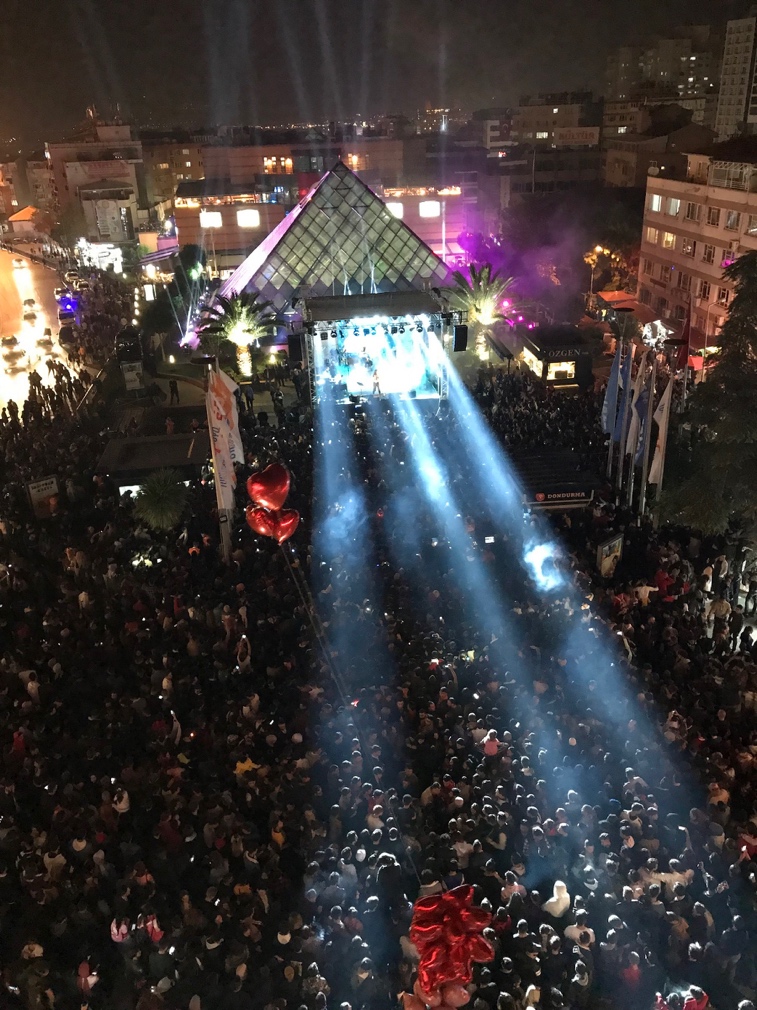 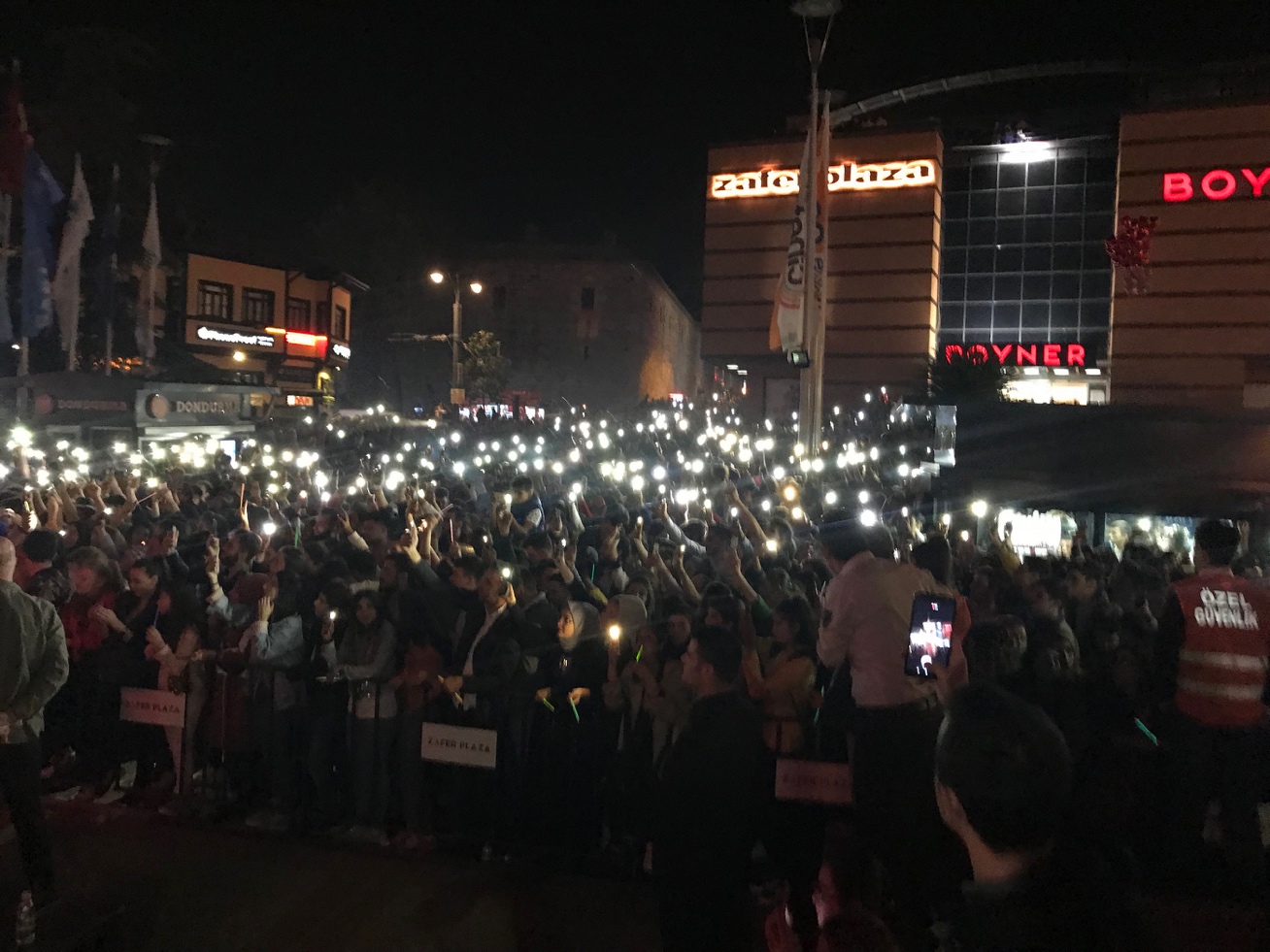 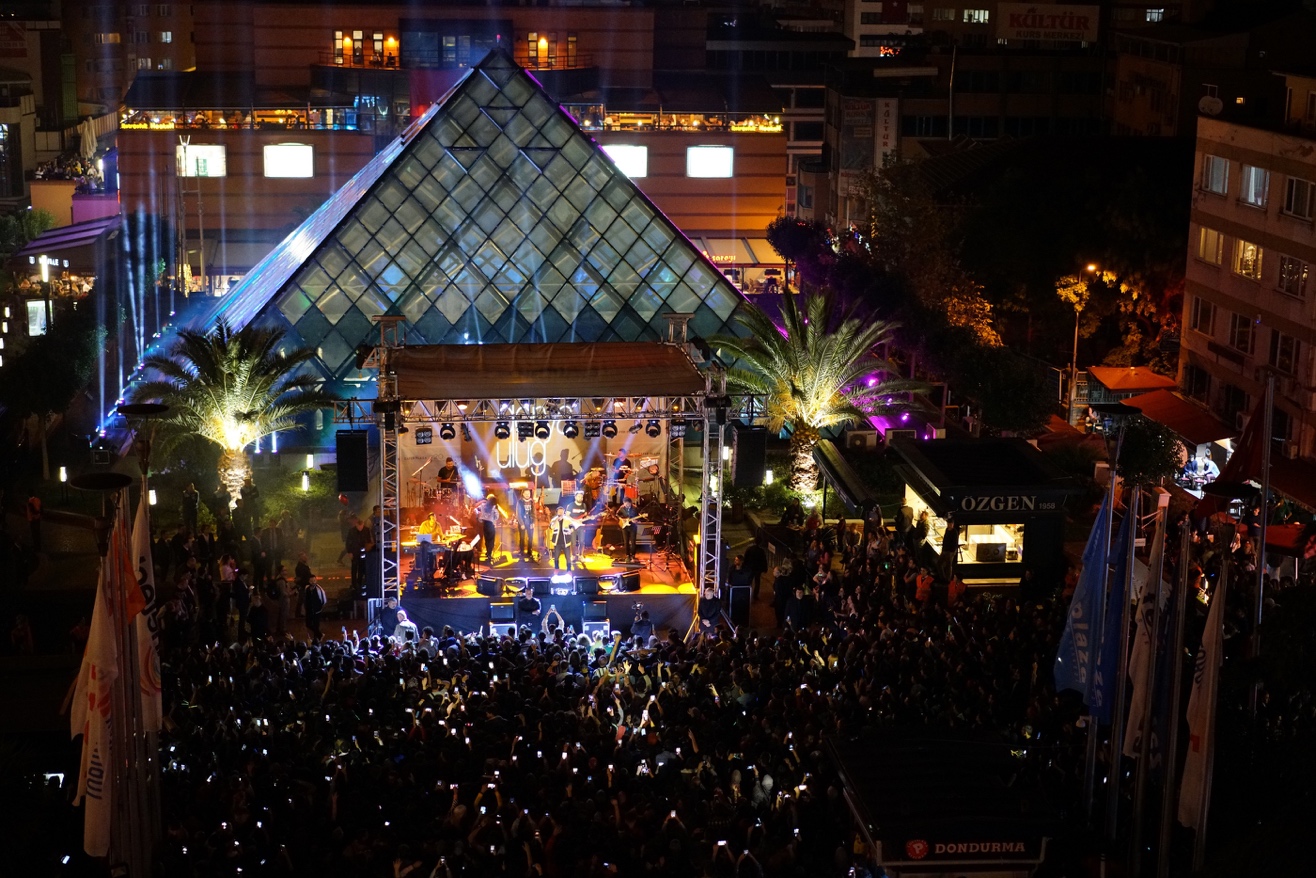 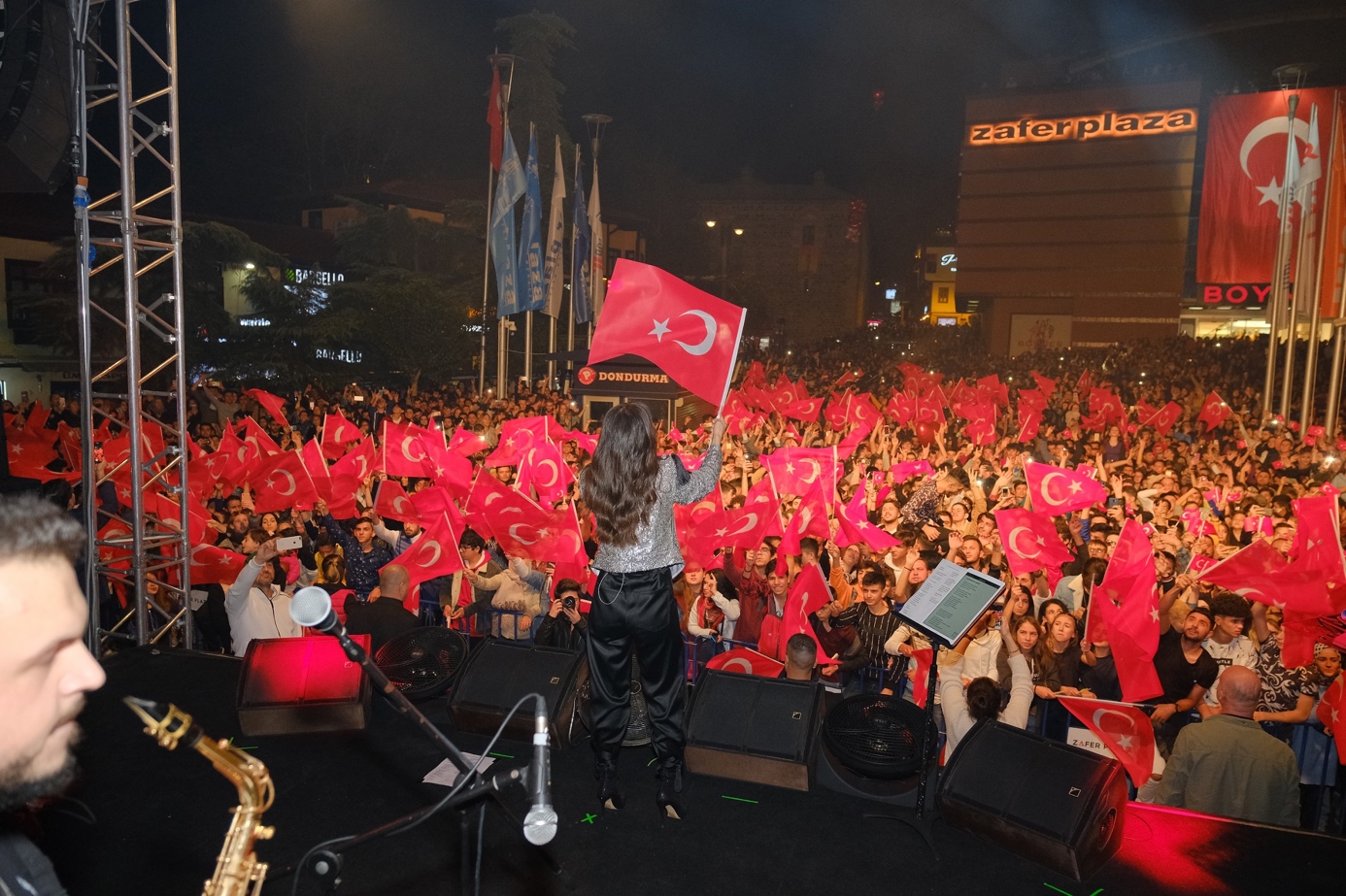 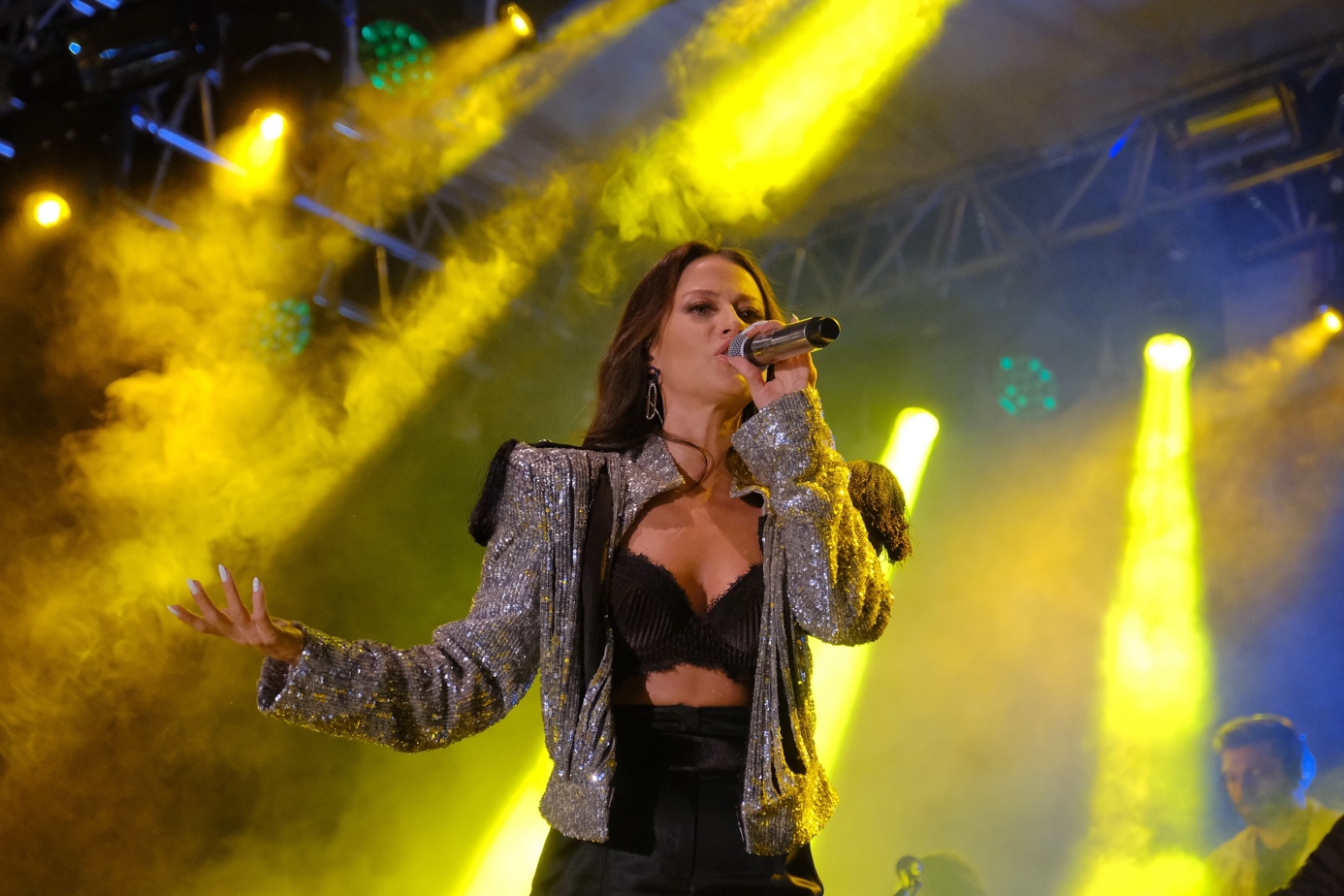 